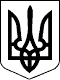 РОЗПОРЯДЖЕННЯПЕРВОЗВАНІВСЬКОГО СІЛЬСЬКОГО ГОЛОВИ 
КРОПИВНИЦЬКОГО РАЙОНУ КІРОВОГРАДСЬКОЇ ОБЛАСТІвід «15» липня  2019 року                                                                                      №253 - рс. ПервозванівкаПро організацію виїзного прийомугромадян керівним складом виконавчого комітету Первозванівської сільської ради в селі Клинці в 2019 році»ЗАТВЕРДИТИ графік виїзного прийому  громадян керівним складом виконавчого комітету Первозванівської сільської ради в село Клинці Кропивницького району (додається).ДОВЕСТИ до відома населення сільської ради  графік виїзного прийому.ВИКЛАСТИ на офіційному сайті сільської ради графік виїзного прийому громадян керівним складом виконавчого комітету Первозванівської сільської ради в с. Клинці Кропивницького району.Контроль за виконанням даного розпорядження залишаю за собою.Сільський голова                                                                     П. МУДРАКДодаток до розпорядженнясільського головивід 15 липня 2019 року №253-рГРАФІКвиїзного прийому громадян керівним складом виконавчого комітету Первозванівської сільської ради  Прийом здійснюють:МУДРАК Прасковія Петрівна-сільський головаБОНДАРЕНКО Зоя Володимирівна-керуючий справами виконавчого комітету, начальник загального відділуГОРДІЄНКО Ігор Миколайович-в.о. начальника відділу земельних відносин та комунальної власності Первозванівської сільської радиКРИВОНОСОВ Вадим Станіславович-головний спеціаліст відділу земельних відносин та комунальної власностіНаселені пунктиПрийомні дніЧас проведення прийомуПриміткас. КлинціПерша середа місяця10:00 – 12:00